Муниципальное автономное общеобразовательное учреждение«Средняя общеобразовательная школа п. Демьянка»Уватского муниципального районаАДАПТИРОВАННАЯ РАБОЧАЯ ПРОГРАММАпо учебному предмету «Русский родной язык», ««Литературное чтение на родном русском языке»»ДЛЯ ОБУЧАЮЩИХСЯс задержкой психического развитиявариант 7.2Уровень образования: начальное общее.Класс/ классы: 1, 1 (дополнительный) 2, 3, 4Срок реализации: 5 летСоставители:Л. П. Заар, учитель высшей категории,Г. Н. Зенкова, учитель первой категории,А. С. Бубенко , учитель начальных классов,Ф. В. Чащина, учитель начальных классов,Т. А. Чкаева, учитель первой категорииПояснительная запискаРабочая  программа разработана в соответствии со следующими нормативными документами:Федеральным государственным образовательным стандартом начального общего образования обучающихся с ограниченными возможностями здоровья (утверждённого приказом Министерства образования и науки Российской Федерации от «19» декабря 2014 г. № 1598);Адаптированной основной образовательной программы начального общего образования МАОУ «СОШ п. Демьянка» для детей с ЗПР (вариант 7.1., 7.2)  Авторской программой «Русский родной язык» для начальной школы, разработанной Александровой О.М., Вербицкой Л.А., Богдановым С.И., Казаковой Е.И., Кузнецовой М.И., Петленко Л.В., Романовой В.Ю. и авторской программы «Литературное чтение на родном русском языке» для начальной школы, разработанной Александровой О.М., Кузнецовой М.И., Романовой В.Ю., Рябининой Л.А., Соколовой О.В. в рамках проекта «Начальная школа XXI века» (научный руководитель Н.Ф. Виноградова).Учебным планом МАОУ СОШ п. Демьянка УМР;Положением о рабочих программах МАОУ СОШ п. Демьянка УМРЦель реализации адаптированной программы обучающихся с задержкой психического развития - обеспечение выполнения требований ФГОС НОО обучающихся с ОВЗ посредством создания условий для максимального удовлетворения особых образовательных потребностей обучающихся с задержкой психического развития, обеспечивающих усвоение ими социального и культурного опыта.Достижение поставленной цели при разработке и реализации адаптированной программы обучающихся с ЗПР предусматривает решение следующих основных задач:формирование общей культуры, духовно-нравственное, гражданское, социальное, личностное и интеллектуальное развитие, развитие творческих способностей, сохранение и укрепление здоровья обучающихся с ЗПР;достижение планируемых результатов освоения адаптированной программы, целевых установок, приобретение знаний, умений, навыков, компетенций и компетентностей, определяемых личностными, семейными, общественными, государственными потребностями и возможностями обучающегося с ЗПР, индивидуальными особенностями развития и состояния здоровья;становление и развитие личности обучающегося с ЗПР в её индивидуальности, самобытности, уникальности и неповторимости с обеспечением преодоления возможных трудностей познавательного, коммуникативного, двигательного, личностного развития;создание благоприятных условий для удовлетворения особых образовательных потребностей обучающихся с ЗПР;обеспечение доступности получения качественного начального общего образования;обеспечение преемственности начального общего и основного общего образования;выявление и развитие возможностей и способностей обучающихся с ЗПР, через организацию их общественно полезной деятельности, проведения спортивно–оздоровительной работы, организацию художественного творчества и др. с использованием системы клубов, секций, студий и кружков (включая организационные формы на основе сетевого взаимодействия), проведении спортивных, творческих и др. соревнований;использование в образовательном процессе современных образовательных технологий деятельностного типа;предоставление обучающимся возможности для эффективной самостоятельной работы.Психолого-педагогическая характеристика обучающихся с ЗПРОбучающиеся с ЗПР – это дети, имеющее недостатки в психологическом развитии, подтвержденные психолого-медико-педагогической комиссией, и препятствующие получению образования без создания специальных условий.Категория обучающихся с ЗПР – наиболее многочисленная среди детей с ограниченными возможностями здоровья (ОВЗ) и неоднородная по составу группа школьников. Среди причин возникновения ЗПР могут фигурировать органическая и/или функциональная недостаточность центральной нервной системы, конституциональныефакторы, хронические соматические заболевания, неблагоприятные условия воспитания, психическая и социальная депривация. Подобное разнообразие этиологических факторов обусловливает значительный диапазон выраженности нарушений от состояний,приближающихся к уровню возрастной нормы, до состояний, требующих отграничения от умственной отсталости.Все обучающиеся с ЗПР испытывают в той или иной степени выраженные затруднения в усвоении учебных программ, обусловленные недостаточными познавательными способностями, специфическими расстройствами психологического развития (школьных навыков, речи и др.), нарушениями в организации деятельности и/или поведения. Общими для всех обучающихся с ЗПР являются в разной степени выраженные недостатки в формировании высших психических функций, замедленный темп либо неравномерное становление познавательной деятельности, трудностипроизвольной саморегуляция. Достаточно часто у обучающихся отмечаются нарушения речевой и мелкой ручной моторики, зрительного восприятия и пространственной ориентировки, умственной работоспособности и эмоциональной сферы.Уровень психического развития поступающего в школу ребёнка с ЗПР зависит не только от характера и степени выраженности первичного (как правило, биологического по своей природе) нарушения, но и от качества предшествующего обучения и воспитания (раннего и дошкольного).Диапазон различий в развитии обучающихся с ЗПР достаточно велик – от практически нормально развивающихся, испытывающих временные и относительно легко устранимые трудности, до обучающихся с выраженными и сложными по структуре нарушениями когнитивной и аффективно-поведенческой сфер личности. От обучающихся, способных при специальной поддержке на равных обучаться совместно со здоровыми сверстниками, до обучающихся, нуждающихся при получении начального общего образования в систематической и комплексной (психолого-медико-педагогической) коррекционной помощи.Различие структуры нарушения психического развития у обучающихся с ЗПР определяет необходимость многообразия специальной поддержки в получении образования и самих образовательных маршрутов, соответствующих возможностям и потребностям обучающихся с ЗПР и направленных на преодоление существующих ограничений в получении образования, вызванных тяжестью нарушения психического развития и неспособностью обучающегося к освоению образования, сопоставимого по срокам с образованием здоровых сверстников.Особые образовательные потребности обучающихся с ЗПРОсобые образовательные потребности различаются у обучающихся с ОВЗ разных категорий, поскольку задаются спецификой нарушения психического развития,определяют особую логику построения учебного процесса и находят своё отражение в структуре и содержании образования. Наряду с этим современные научные представления об особенностях психофизического развития разныхгрупп обучающихся позволяютвыделить образовательные потребности, как общие для всех обучающихся с ОВЗ, так и специфические.К общим потребностям относятся:получение специальной помощи средствами образования сразу же после выявления первичного нарушения развития;выделение пропедевтического периода в образовании, обеспечивающего преемственность между дошкольным и школьным этапами;получение начального общего образования в условиях образовательных организаций общего или специального типа, адекватного образовательным потребностям обучающегося с ОВЗ;обязательность непрерывности коррекционно-развивающего процесса, реализуемого, как через содержание предметных областей, так и в процессе индивидуальной работы;психологическое сопровождение, оптимизирующее взаимодействие ребенка с педагогами и со обучающимися;психологическое сопровождение, направленное на установление взаимодействия семьи и образовательной организации;постепенное расширение образовательного пространства, выходящего за пределы образовательной организации.Для обучающихся с ЗПР, осваивающих АООП НОО (вариант 7.2), характерны следующие специфические образовательные потребности:обеспечение особой пространственной и временной организации образовательной среды с учетом функционального состояния центральной нервной системы (ЦНС) и нейродинамики психических процессов обучающихся с ЗПР (быстрой истощаемости, низкой работоспособности, пониженного общего тонуса и др.);Общая характеристика учебного предметаРусский язык — это родной язык русского народа, государственный язык Российской Федерации; средство межнационального общения, консолидации и единения народов России; основа формирования гражданской идентичности и толерантности в поликультурном обществе.Родной язык является средством приобщения к духовному богатству русской культуры и литературы, основным каналом социализации личности, приобщения ее к культурно- историческому опыту человечества. Будучи формой хранения и усвоения различных знаний, русский язык неразрывно связан со всеми школьными предметами, влияет на качество их усвоения, а в дальнейшем на качество овладения профессиональными навыками.Умение общаться, добиваться успеха в процессе коммуникации, высокая социальная и профессиональная активность являются теми характеристиками личности, которые во многом определяют достижения человека практически во всех областях жизни, способствуют его социальной адаптации к изменяющимся условиям современного мира. Родной язык является основой формирования этических норм поведения ребенка в разных жизненных ситуациях, развития способности давать аргументированную оценку поступкам с позиций моральных норм.Как курс, имеющий частный характер, школьный курс русского родного языка опирается на содержание основного курса, представленного в образовательной области«Русский язык и литературное чтение», сопровождает и поддерживает его. Основные содержательные линии настоящей программы соотносятся с основными содержательными линиями основного курса русского языка в начальной школе, но не дублируют их и имеют преимущественно практико-ориентированный характер.Описание места учебного предмета в учебном планеНа изучение курса «Родной (русский) язык» в 1классе отводится 0,5 ч.в неделю (17 учебных недель)- 17 часов , во 2 -4 классах 0,5 ч. ( 17 учебных недель) – 17 часов.Описание ценностных ориентиров содержания учебного предмета.Ценностные ориентиры содержания начального общего образованияконкретизируют личностный, социальный и государственный заказ системе образования, выраженный в Требованиях к результатам освоения АООП НОО. При определении ценностных ориентиров содержания начального общего образования учитываются национальные, региональные и этнокультурные особенности Тюменской области.Ценностные ориентиры отражают следующие целевые установки системы начального общего образования:формирование основ гражданской идентичности личности на основе:чувства сопричастности и гордости за свою Родину, народ и историю, осознания ответственности человека за благосостояние общества;восприятия мира как единого и целостного при разнообразии культур, национальностей, религий; уважения истории и культуры каждого народа;чувства гордости за свою малую родину, уважения истории и культуры народов, проживающих на территории Тюменской области;формирование психологических условий развития общения, сотрудничества на основе:доброжелательности, доверия и внимания к людям, готовности к сотрудничеству и дружбе, оказанию помощи тем, кто в ней нуждается;уважения к окружающим – умения слушать и слышать партнера, признавать право каждого на собственное мнение и принимать решения с учетом позиций всех участников;развитие ценностносмысловой сферы личности на основе общечеловеческих принципов нравственности и гуманизма:принятия и уважения ценностей семьи и образовательной организации, коллектива и общества и стремления следовать им;ориентации в нравственном содержании и смысле как собственных поступков,так и поступков окружающих людей, развития этических чувств (стыда, вины, совести) как регуляторов морального поведения;формирования эстетических чувств и чувства прекрасного через знакомство с национальной, отечественной и мировой художественной культурой;развитие умения учиться как первого шага к самообразованию и самовоспитанию, а именно:развитие широких познавательных интересов, инициативы и любознательности, мотивов познания и творчества;формирование умения учиться и способности к организации своей деятельности (планированию, контролю, оценке);развитие самостоятельности, инициативы и ответственности личности как условия ее самоактуализации:формирование самоуважения и эмоционально положительного отношения к себе,готовности открыто выражать и отстаивать свою позицию, критичности к своим поступкам и умения адекватно их оценивать;развитие готовности к самостоятельным поступкам и действиям, ответственности за их результаты;формирование целеустремленности и настойчивости в достижении целей, готовности к преодолению трудностей, жизненного оптимизма;формирование умения противостоять действиям и влияниям, представляющим угрозу жизни, здоровью, безопасности личности и общества, в пределах своих возможностей, в частности проявлять избирательность к информации, уважать частную жизнь и результаты труда других людей.Реализация ценностных ориентиров начального общего образования в образовательной деятельности, осуществление познавательного и личностного развития обучающихся на основе формирования универсальных учебных действий обеспечивает высокую эффективность решения жизненных задач и возможность саморазвития обучающихся.Личностные, метапредметные и предметные результаты освоения программы учебного предмета «родной язык( русский) »классЛичностные:У учащихся будут сформированы:ориентация в нравственном содержании и смысле поступков как собственных, так и окружающих людей(на уровне, соответствующем возрасту);осознание роли речи в общении людей;понимание богатства и разнообразия языковых средств для выражения мыслей и чувств; внимание к мелодичности народной звучащей речи;устойчивой учебно-познавательной мотивации учения, интереса к изучению курса развития речи;чувство прекрасного – уметь чувствовать красоту и выразительность речи, стремиться к совершенствованию речи;интерес к изучению языка.МетапредметныеРегулятивные УУД:Обучающиеся научатся:определять и формировать цель деятельности на уроке с помощью учителя;проговаривать последовательность действий на уроке;учиться высказывать своё предположение (версию) на основе работы с иллюстрацией учебника;учиться работать по предложенному учителем плануПознавательные УУД:Обучающиеся научатся:ориентироваться в учебнике (на развороте, в оглавлении, в условных обозначениях);находить ответы на вопросы в тексте, иллюстрациях;делать выводы в результате совместной работы класса и учителя;преобразовывать информацию из одной формы в другую: подробно пересказывать небольшие тексты.Коммуникативные УУД:Обучающиеся научатся:оформлять свои мысли в устной и письменной форме (на уровне предложения или небольшого текста);слушать и понимать речь других;выразительно читать и пересказывать текст;договариваться с одноклассниками совместно с учителем о правилах поведения и общения и следовать им;учиться работать в паре, группе; выполнять различные роли (лидера исполнителя).Предметные результаты:Обучающиеся научатся:распознавать слова, обозначающие предметы традиционного русского быта (дом, одежда), понимать значение устаревших слов по указанной тематике;использовать словарные статьи для определения лексического значения слова;понимать значение русских пословиц и поговорок, связанных с изученными темами;произносить слова с правильным ударением (в рамках изученного);осознавать смыслоразличительную роль ударения;различать этикетные формы обращения в официальной и неофициальной речевой ситуации;владеть правилами корректного речевого поведения в ходе диалога;использовать в речи языковые средства для свободного выражения мыслей и чувств на родном языке адекватно ситуации общения;владеть различными приемами слушания научно-познавательных и художественных текстов об истории языка и культуре русского народа;анализировать информацию прочитанного и прослушанного текста: выделять в нем наиболее существенные факты.классЛичностные:У учащихся будут сформированы:ориентация в нравственном содержании и смысле поступков как собственных, так и окружающих людей (на уровне, соответствующем возрасту);осознание роли речи в общении людей;понимание богатства и разнообразия языковых средств для выражения мыслей и чувств; внимание к мелодичности народной звучащей речи;устойчивой учебно-познавательной мотивации учения, интереса к изучению курса развития речи.чувство прекрасного – уметь чувствовать красоту и выразительность речи, стремиться к совершенствованию речи;интерес к изучению языка.РегулятивныеУчащиеся научатся на доступном уровне:адекватно воспринимать оценку учителя;вносить необходимые дополнения, исправления в свою работу;в сотрудничестве с учителем ставить конкретную учебную задачу на основе соотнесения того, что уже известно и усвоено, и того, что еще неизвестно.составлять план решения учебной проблемы совместно с учителем;в диалоге с учителем вырабатывать критерии оценки и определять степень успешности своей работы и работы других в соответствии с этими критериями.Познавательные:Учащиеся научатся:осуществлять поиск необходимой информации для выполнения учебных заданий, используя справочные материалы;моделировать различные языковые единицы (слово, предложение);использовать на доступном уровне логические приемы мышления (анализ, сравнение, классификацию, обобщение)выделять существенную информацию из небольших читаемых текстов.вычитывать все виды текстовой информации: по факту, подтекстовую, концептуальную;пользоваться словарями, справочниками;строить рассуждения.Коммуникативные:Учащиеся научатся:вступать в диалог (отвечать на вопросы, задавать вопросы, уточнять непонятное);договариваться и приходить к общему решению, работая в паре;участвовать в коллективном обсуждении учебной проблемы;строить продуктивное взаимодействие и сотрудничество со сверстниками и взрослыми;выражать свои мысли с соответствующими возрасту полнотой и точностью;быть терпимыми к другим мнениям, учитывать их в совместной работе.оформлять свои мысли в устной и письменной форме с учетом речевых ситуаций;адекватно использовать речевые средства для решения различных коммуникативных задач;владеть (в соответствии с возрастными особенностями) монологической и диалогической формами речи.Предметные результатыОбучающиеся будут знать:антонимы, синонимы, пословицы, загадки, фразеологизмы;изобразительно-выразительные средства языка: сравнения, олицетворение, эпитеты;типы текстов: повествование, описание уметь:распознавать слова, обозначающие предметы традиционного русского быта, понимать значение устаревших слов по указанной тематике;использовать словарные статьи для определения лексического значения слова;понимать значение русских пословиц и поговорок, связанных с изученными темами;произносить слова с правильным ударением (в рамках изученного);осознавать смыслоразличительную роль ударения;определять прямое и переносное значение слова;распознавать типы текстов;устанавливать связь предложений в тексте;выделять многозначные слова, фразеологизмы в тексте.восстанавливать деформированный текст;устанавливать связи между словами в словосочетании и предложении;составлять планы различных видов.классЛичностные результаты: формирование у ребёнка ценностных ориентиров в области языкознания;воспитание уважительного отношения к творчеству как своему, так и других людей;развитие самостоятельности в поиске решения различных речевых задач;формирование духовных и эстетических потребностей;воспитание готовности к отстаиванию своего мнения;отработка навыков самостоятельной и групповой работы.Метапредметные:Регулятивные УУДПроговаривать последовательность действий на уроке.Учиться работать по предложенному учителем плану.Учиться отличать верно выполненное задание от неверного.Учиться совместно с учителем и другими учениками давать эмоциональную оценку деятельности класса на уроке. Основой для формирования этих действий служитсоблюдение технологии оценивания образовательных достижений.Познавательные УУДОриентироваться в своей системе знаний: отличать новое от уже известного с помощью учителя.Делать предварительный отбор источников информации: ориентироваться в учебнике (на развороте, в оглавлении, в словаре).Добывать новые знания: находить ответы на вопросы, используя учебник, свой жизненный опыт и информацию, полученную на уроках.Перерабатывать полученную информацию: делать выводы в результате совместной работы всего класса.Коммуникативные УУДУметь донести свою позицию до собеседника;Уметь оформить свою мысль в устной и письменной форме (на уровне одного предложения или небольшого текста).Уметь слушать и понимать высказывания собеседников.Уметь выразительно читать и пересказывать содержание текста.Учиться согласованно работать в группе: а) учиться планировать работу в группе; б) учиться распределять работу между участниками проекта; в) понимать общую задачу проекта и точно выполнять свою часть работы; г) уметь выполнять различные роли в группе (лидера, исполнителя, критика).Предметные результаты:Обучающиеся будут знать:изобразительно-выразительные средства языка: метафора, антонимы, синонимы, пословицы, загадки, фразеологизмы;типы текстов: рассуждение, повествование, описание;стили речи: разговорный и книжный (художественный и научный);структуру текста рассуждения уметь:распознавать и понимать значение устаревших слов по указанной тематике;использовать словарные статьи для определения лексического значения слова;понимать значение русских пословиц и поговорок, связанных с изученными темами;произносить слова с правильным ударением (в рамках изученного);определять тему текста и основную мысль;распознавать типы текстов;устанавливать связь предложений в тексте;выделять многозначные слова, фразеологизмы в тексте;определять грамматические значения заимствованных слов;строить словообразовательные цепочки.классЛичностные:У учащихся будут сформированы:ориентация в нравственном содержании и смысле поступков как собственных, так и окружающих людей (на уровне, соответствующем возрасту);осознание роли речи в общении людей;понимание богатства и разнообразия языковых средств для выражения мыслей и чувств; внимание к мелодичности народной звучащей речи;устойчивой учебно-познавательной мотивации учения, интереса к изучению курса развития речи;чувство прекрасного – уметь чувствовать красоту и выразительность речи, стремиться к совершенствованию речи;интерес к изучению языка.МетапредметныеРегулятивныеУчащиеся научатся на доступном уровне:адекватно воспринимать оценку учителя;вносить необходимые дополнения, исправления в свою работу;в сотрудничестве с учителем ставить конкретную учебную задачу на основе соотнесения того, что уже известно и усвоено, и того, что еще неизвестно;составлять план решения учебной проблемы совместно с учителем;в диалоге с учителем вырабатывать критерии оценки и определять степень успешности своей работы и работы других в соответствии с этими критериями.Познавательные:Учащиеся научатся:осуществлять поиск необходимой информации для выполнения учебных заданий, используя справочные материалы;моделировать различные языковые единицы (слово, предложение);использовать на доступном уровне логические приемы мышления (анализ, сравнение, классификацию, обобщение)выделять существенную информацию из небольших читаемых текстов.вычитывать все виды текстовой информации: фактуальную, подтекстовую, концептуальную;пользоваться словарями, справочниками;строить рассуждения.Коммуникативные:Учащиеся научатся:вступать в диалог (отвечать на вопросы, задавать вопросы, уточнять непонятное);договариваться и приходить к общему решению, работая в паре;участвовать в коллективном обсуждении учебной проблемы;строить продуктивное взаимодействие и сотрудничество со сверстниками и взрослыми;выражать свои мысли с соответствующими возрасту полнотой и точностью;быть терпимыми к другим мнениям, учитывать их в совместной работе;оформлять свои мысли в устной и письменной форме с учетом речевых ситуаций;адекватно использовать речевые средства для решения различных коммуникативных задач;владеть монологической и диалогической формами речи.Предметные результатыОбучающиеся будут знать:многозначные слова, омонимы, синонимы, антонимы, омоформы, омофоны ;изобразительно-выразительные средства языка: метафоры, сравнения, олицетворение, эпитеты;стили речи: разговорный и книжный (художественный, научный), газетно- публицистический;особенности эпистолярного жанра;типы текстов;основные элементы композиции текста. уметь:распознавать и понимать значение устаревших слов по указанной тематике;использовать словарные статьи для определения лексического значения слова;понимать значение русских пословиц и поговорок, связанных с изученными темами;уместно использовать изученные средства общения в устных высказываниях (жесты, мимика, телодвижения, интонацию);выразительно читать небольшой текст по образцу;определять степень вежливого поведения, учитывать ситуацию общения;вступать в контакт и поддерживать его, умение благодарить, приветствовать, прощаться, используя соответствующие этикетные формы;быть хорошим слушателем;определять лексическое значение слова;отличать текст как тематическое и смысловое единство от набора предложений;редактировать предложения;определять по заголовку, о чем говорится в тексте, выделять в тексте опорные слова;сочинять на основе данного сюжета, используя средства выразительности;распознавать типы текстов;устанавливать связь основных элементов композиции текста;распознавать стили речи.Содержательный раздел учебного предметаОсновные содержательные линии программы для 1-4 классов (разделы программы) соотносятся с содержательными линиями основного курса русского языка. Программа включает в себя следующие разделы:Русский язык: прошлое и настоящее. Язык в действии: слово, предложение. Секреты речи и текста.Содержание ориентировано на воспитание уважения к русскому языку как основе русской культуры и литературы.Работа с теоретическими материалами, практическими и проектными заданиями позволяет расширить представления учащихся об отражении в русской истории, материальной и духовной культуры русского народа, о русской языковой картине мира, о закономерностях развития русского языка.Особое внимание уделяется вопросам формирования речевой культуры учащихся в современной языковой ситуации, развитию речевых умений в различных сферах общения.Соответствует федеральному государственному образовательному стандарту начального общего образования.«Родной (русский) язык» в 1-м классеРаздел 1. Русский язык: прошлое и настоящееСведения об истории русской письменности: как появились буквы современного русского алфавита.Особенности оформления книг в Древней Руси: оформление красной строки и заставок. Практическая работа. Оформление буквиц и заставок.Слова, обозначающие предметы традиционного русского быта:Дом в старину: что как называлось (изба, терем, хоромы, горница, светлица, светец, лучина и т. д.).Как называлось то, во что одевались в старину (кафтан, кушак, рубаха, сарафан, лапти и т. д.)Имена в малых жанрах фольклора (в пословицах, поговорках, загадках, прибаутках). Проектное задание. Словарь в картинках.Раздел 2. Язык в действииКак нельзя произносить слова (пропедевтическая работа по предупреждению ошибок в произношении слов).Смыслоразличительная роль ударения. Слово и его значениеМногозначные слова. Наблюдение за сочетаемостью слов (пропедевтическая работа по предупреждению ошибок в сочетаемости слов).Раздел 3. Секреты речи и текстаПонятие о тексте. Тема текста. Умение отличать текст от отдельных предложений, не объединенных общей темой. Озаглавливание. Коллективное составление текстов по заданной теме, сюжетным картинкам.Секреты диалога: учимся разговаривать друг с другом и со взрослыми. Диалоговая форма устной речи. Стандартные обороты речи для участия в диалоге (Как вежливо попросить? Как похвалить товарища? Как правильно поблагодарить?). Цели и виды вопросов (вопрос- уточнение, вопрос как запрос на новое содержание).«Родной (русский) язык» во 2 классеРаздел 1. Русский язык: прошлое и настоящееСлова, называющие игры, забавы, игрушки (например, городки, салочки, салазки, санки, волчок, свистулька).Слова, называющие предметы традиционного русского быта: 1) слова, называющие домашнюю утварь и орудия труда (например, ухват, ушат, ступа, плошка, крынка, ковш, решето, веретено, серп, коса, плуг);слова, называющие то, что ели в старину (например, тюря, полба, каша, щи, похлебка, бублик, коврижка, ватрушка), какие из них сохранились до наших дней; 3) слова, называющие то, во что раньше одевались дети (например, шубейка, тулуп, шапка, валенки, сарафан, рубаха, лапти).Пословицы и поговорки, фразеологизмы возникновение которых связано с предметами и явлениями традиционного русского быта (например, каши не сваришь, ни за какие коврижки).Сравнение русских пословиц и поговорок с пословицами и поговорками других народов. Сравнение фразеологизмов, имеющих в разных языках общий смысл, но разную образную форму (например, ехать в Тулу со своим самоваром (русск.), ехать в лес с дровами (тат.). Проектное задание: Словарь «Почему это так называется».Раздел 2. Язык в действииКак правильно произносить слова (пропедевтическая работа по предупреждению ошибок в произношении слов в речи). Работа со словарем ударений.Слово имеет значение. Синонимы. Антонимы. Как появляются фразеологизмы; пословицы. Знакомство со словарями: толковым, орфографическим. Умение определять лексическое значение слова по словарю, контексту. Умение выделять слова в переносном значении в тексте, сравнивать прямое и переносное значения, определять основу переноса значения.Умение сконструировать образное выражение (сравнение, олицетворение) по образцу, из данных учителем слов, умение использовать слова с переносным значением при составлении предложений. Совершенствование орфографических навыков.Раздел 3. Секреты речи и текстаТипы текстов: описание, повествование.Умение редактировать текст с точки зрения лексики и грамматики. Восстанавливать деформированный текст. Умение делить текст на части. План текста.Приемы общения: убеждение, уговаривание, просьба, похвала и др., сохранение инициативы в диалоге, уклонение от инициативы в диалоге, завершение диалога (например, как выразить несогласие; как убедить товарища).Создание текстов – повествований. Создание текста: развернутое толкование значения слова.Тематическое планирование учебного предметаклассклассклассклассМатериально-техническое обеспечение учебного процессаПри организации учебного процесса будет обеспечена последовательность изучения учебного материала: новые знания опираются на недавно пройденный материал; обеспечено поэтапное раскрытие тем с последующей их реализацией.Основные типы учебных занятий:к изучения нового учебного материала;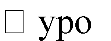 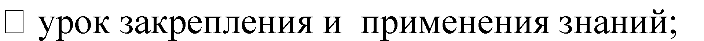 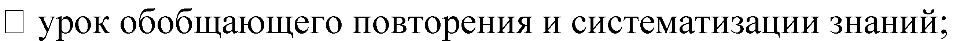 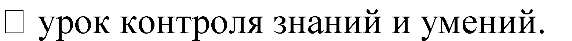 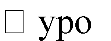 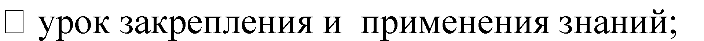 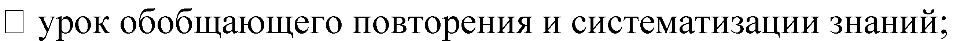 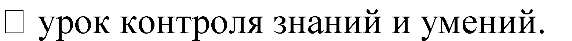 Основным типом урока является комбинированный. Формы организации учебного процесса: индивидуальные, групповые, индивидуально-групповые, фронтальные.Формы контроля: текущий и итоговый. Проводится в форме контрольных работ, рассчитанных на 40 минут, тестов и самостоятельных работ на 15 – 20 минут с дифференцированным оцениванием. Текущий контроль проводится с целью проверки усвоения изучаемого и проверяемого программного материала; содержание определяются учителем с учетом степени сложности изучаемого материала, а также особенностей обучающихся класса.Рассмотренона заседании ШМОучителей начальных классовПротокол № 5от « 28 »мая 2022СогласованоЗаместитель директора по УВР Е.А. Лавриненко____УтвержденоПротокол №     отДиректор МАОУ СОШ п. Демьянка УМРИ.Н.Кожина_____№п\пТема урока.Кол-вочасовРусский язык: прошлое и настоящее (9 часов)Русский язык: прошлое и настоящее (9 часов)Русский язык: прошлое и настоящее (9 часов)1Как люди общаются друг с другом? Устная и письменная речь.12Вежливые слова.13Как люди приветствуют друг друга?14.Зачем людям имена?Заглавная буква в именах собственных.15.Спрашиваем и отвечаем. Цели и виды вопросов.16Как писали в старину.Особенности оформления книг в Древней Руси.17Оформление красной строки.18.Дом в старину: что как называлось?Слова, обозначающие предметы традиционного русского быта (изба, терем, хоромы)Предметы традиционного русского быта (горница, светлица, светец, лучина)19.Во что одевались в старину?1Язык в действии (5 часов)Язык в действии (5 часов)Язык в действии (5 часов)10.Роль логического ударенияВыделяем голосом важные слова. Словообразующая функция ударения111.Как можно играть звукамиЗвукопись в стихотворном художественном тексте.112Где поставить ударение? Как нельзя произносить слова.113Смыслоразличительная роль ударения114.Зависимость значения слова от ударения. Однозначные и многозначные слова.1Секреты речи и текста (3 часов)Секреты речи и текста (3 часов)Секреты речи и текста (3 часов)15Наблюдение за сочетаемостью слов116Как сочетаются слова117Сравниваем тексты1ИТОГО17№п\пТема урока.Кол-вочасовРусский язык: прошлое и настоящее (6ч.)Русский язык: прошлое и настоящее (6ч.)Русский язык: прошлое и настоящее (6ч.)1По одежке встречают.12Ржаной хлебушко калачу дедушка.13Любишь кататься – люби и саночки возить.14В решете воду не удержишь.15Самовар кипит – уходить не велит.16Проектное задание: Словарь «Почему это так называется».1Язык в действии (5ч.)Язык в действии (5ч.)Язык в действии (5ч.)7Помогает ли ударение различать слова?18Для чего нужны синонимы?19Для чего нужны антонимы?110Как появляются фразеологизмы и пословицы?111Как можно объяснить значение слова? Переносное значение слова.1Секреты речи и текста (6ч.)Секреты речи и текста (6ч.)Секреты речи и текста (6ч.)12Типы текстов: описание, повествование.113Типы текстов: описание, повествование.114Учимся связывать предложения в тексте.115Зачем нужен план?116Участвуем в диалогах.117Итоговый тест .1ИТОГО17№ п\пТема урока.Кол-во часовРусский язык: прошлое и настоящее. (3 ч.)Русский язык: прошлое и настоящее. (3 ч.)Русский язык: прошлое и настоящее. (3 ч.)1.Где путь прямой, там не езди по кривой. Пословицы, поговорки всовременной ситуации речевого общения.12.Кто друг прямой, тот брат родной. Слова, связанные с особенностямимировосприятия и отношений	между людьми (правда – ложь, брат – братство – побратим).13.Что ни город, то норов. Названия старинных русских городов, сведения опроисхождении этих названий.1Язык в действии. (7 ч.)Язык в действии. (7 ч.)Язык в действии. (7 ч.)4.Как правильно произносить слова.15.Для чего нужны суффиксы. Многообразие суффиксов как спецификарусского языка.16.Какие	особенности	рода	имён	существительных	есть	в	русскомязыке. Специфика грамматических категорий русского языка.17.Все ли имена существительные «умеют» изменяться по числам.18.Как изменяются имена существительные во множественном числе?19.Зачем в русском языке такие разные предлоги?110.Творческая проверочная работа «Что нового мне удалось узнать обособенностях русского языка».1Секреты речи и текста. (7 ч.)Секреты речи и текста. (7 ч.)Секреты речи и текста. (7 ч.)11Заглавие текста. Подбор заголовков к предложенным текстам. Тема и главнаямысль в тексте.112Последовательность частей текста.113Особенности текста-повествования Упражнения в воспроизведении исоздании текстов-повествования.114Особенности текста-описания.115Особенности текста-рассуждения.116Учимся редактировать тексты.117Творческая работа. Создание заметки о путешествии по городам России1ИТОГО17№п\пТема урокаКол-вочасовРусский язык: прошлое и настоящее (4ч.)Русский язык: прошлое и настоящее (4ч.)Русский язык: прошлое и настоящее (4ч.)1Путешествие в прошлое12Русский богатырь13Чем мерили в старину?14Проектное задание: Пословицы с устаревшими словами в картинках.1Язык в действии (6ч.)Язык в действии (6ч.)Язык в действии (6ч.)5Омонимы, омофоны, омоформы,16Как правильно произносить слова.17Фразеологизмы.18Диалектизмы.19Пословицы и поговорки. Афоризмы110Сочинение по пословице1Секреты речи и текста (7ч.)Секреты речи и текста (7ч.)Секреты речи и текста (7ч.)11Художественный стиль.112Композиция текста. Основные элементы композиции.113Композиция. Работа с деформированным текстом.114Творческая работа. Написать рассказ на тему: «Что произошло после того,как наша кошка Мурка научилась разговаривать»115Газетно-публицистический стиль.116Я пишу письмо117Итоговый тест1ИТОГО17Учебно-методические комплекты по литературному чтениюРусский родной язык.	1 класс. Учеб. пособие для общеобразоват. организаций / О. М. Александрова и др. М.: Просвещение, 2018.Русский родной язык.	2 класс. Учеб. пособие для общеобразоват. организаций / О. М. Александрова и др. М.: Просвещение, 2019.Русский родной язык.	3 класс. Учеб. пособие для общеобразоват. организаций / О. М. Александрова и др. М.: Просвещение, 2019.Русский родной язык.	4 класс. Учеб. пособие для общеобразоват. организаций / О. М. Александрова и др.  М.: Просвещение, 2019.Русский родной язык.	1–4 классы. Рабочие программы / О. М. Александрова, М. И. Кузнецова, Л. В. Петленко и др. М.: Просвещение, 2019.Учебно-методические комплекты по литературному чтениюРусский родной язык.	1 класс. Учеб. пособие для общеобразоват. организаций / О. М. Александрова и др. М.: Просвещение, 2018.Русский родной язык.	2 класс. Учеб. пособие для общеобразоват. организаций / О. М. Александрова и др. М.: Просвещение, 2019.Русский родной язык.	3 класс. Учеб. пособие для общеобразоват. организаций / О. М. Александрова и др. М.: Просвещение, 2019.Русский родной язык.	4 класс. Учеб. пособие для общеобразоват. организаций / О. М. Александрова и др.  М.: Просвещение, 2019.Русский родной язык.	1–4 классы. Рабочие программы / О. М. Александрова, М. И. Кузнецова, Л. В. Петленко и др. М.: Просвещение, 2019.Технические средства обучения (средства ИКТ)